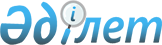 О проекте Указа Президента Республики Казахстан "О внесении изменений и дополнений в Указ Президента Республики Казахстан от 9 октября 2006 года № 194 "О конкурсе на соискание премии Президента Республики Казахстан "Алтын сапа" и республиканском конкурсе-выставке "Лучший товар Казахстана"Постановление Правительства Республики Казахстан от 25 августа 2017 года № 508
      Правительство Республики Казахстан ПОСТАНОВЛЯЕТ:
      внести на рассмотрение Президента Республики Казахстан проект Указа Президента Республики Казахстан "О внесении изменений и дополнений в Указ Президента Республики Казахстан от 9 октября 2006 года № 194 "О конкурсе на соискание премии Президента Республики Казахстан "Алтын сапа" и республиканском конкурсе-выставке "Лучший товар Казахстана". О внесении изменений и дополнений в Указ Президента
Республики Казахстан от 9 октября 2006 года № 194 "О конкурсе на соискание премии Президента Республики Казахстан "Алтын сапа"
и республиканском конкурсе-выставке "Лучший товар Казахстана"
      ПОСТАНОВЛЯЮ:
      1. Внести в Указ Президента Республики Казахстан от 9 октября 2006 года № 194 "О конкурсе на соискание премии Президента Республики Казахстан "Алтын сапа" и республиканском конкурсе-выставке "Лучший товар Казахстана" (САПП Республики Казахстан, 2006 г., № 38, ст. 418; 2007 г., № 24, ст. 267; № 42, ст. 476; 2008 г., № 42, ст. 464; 2009 г., № 33, ст. 307; 2010 г., № 39, ст. 335; 2012 г., № 10, ст. 189; № 36, ст. 476; 2013 г., № 22, ст. 351; 2014 г., № 4, ст. 29; № 32, ст. 282; № 75, ст. 666) следующие изменения и дополнения:
      в составе Комиссии по присуждению званий лауреатов премии Президента Республики Казахстан "Алтын сапа" и званий дипломантов республиканского конкурса-выставки "Лучший товар Казахстана", образованной вышеназванным Указом:
      строку "председатель республиканского объединения юридических лиц "Союз товаропроизводителей и экспортеров Республики Казахстан" (по согласованию)" изложить в следующей редакции:
      "вице-президент республиканского объединения юридических лиц "Союз товаропроизводителей и экспортеров Казахстана" (по согласованию)";
      строку "президент объединения юридических лиц "Союз товаропроизводителей пищевой и перерабатывающей промышленности Казахстана" (по согласованию)" изложить в следующей редакции:
      "президент объединения юридических лиц "Союз пищевых предприятий Казахстана" (по согласованию)";
      после строки "президент Республиканского общественного объединения "Национальная лига потребителей" (по согласованию) дополнить строками следующего содержания:
      "президент объединения юридических лиц "Союз птицеводов Казахстана" (по согласованию)
      председатель объединения юридических лиц "Ассоциация картофелеводов и овощеводов Казахстана" (по согласованию)";
      Правила проведения конкурса на соискание премии Президента Республики Казахстан "Алтын сапа" и присуждения званий лауреатов, утвержденные вышеназванным Указом, изложить в новой редакции согласно приложению 1 к настоящему Указу;
      Правила проведения республиканского конкурса-выставки "Лучший товар Казахстана" и присуждения званий дипломантов, утвержденные вышеназванным Указом, изложить в новой редакции согласно приложению 2 к настоящему Указу;
      в Положении о Комиссии по присуждению званий лауреатов премии Президента Республики Казахстан "Алтын сапа" и званий дипломантов республиканского конкурса-выставки "Лучший товар Казахстана", утвержденном вышеназванным Указом:
      пункт 8 дополнить подпунктами 7), 8) и 9) следующего содержания:
      "7) организация обучения по критериям конкурсов для потенциальных участников путем проведения обучающих семинаров и вебинаров;
      8) ведение реестра экспертов;
      9) информационное сопровождение конкурсов, популяризация идеи качества, продвижение информации о конкурсах в социальных сетях.";
      пункт 12 изложить в следующей редакции:
      "12. Вручение эмблем конкурсов и дипломов победителям конкурсов осуществляется в торжественной обстановке. Дата и место вручения эмблем конкурсов и дипломов победителям конкурсов определяются по согласованию с Администрацией Президента Республики Казахстан.
      Информация, содержащаяся в конкурсных материалах и полученная в ходе экспертизы на местах, является конфиденциальной и не может быть использована в иных целях, кроме оценки конкурсанта, без его письменного согласия.".
      2. Правительству Республики Казахстан принять меры по реализации настоящего Указа.
      3. Настоящий Указ вводится в действие с 1 января 2018 года и подлежит официальному опубликованию. Правила проведения конкурса на соискание премии
Президента Республики Казахстан "Алтын сапа" и присуждения званий лауреатов
      1. Премия Президента Республики Казахстан "Алтын сапа" (далее – премия) присуждается ежегодно на конкурсной основе за достижение организацией значительных результатов в области качества продукции и/или услуг, обеспечения их безопасности, а также за внедрение организацией высокоэффективных методов управления качеством.
      Премия предусматривает вручение участникам конкурса, удостоенным званий лауреатов премии, эмблемы конкурса, дипломов лауреатов и денежного вознаграждения.
      Размер денежного вознаграждения составляет 450 (четыреста пятьдесят) месячных расчетных показателей.
      2. Комиссией по присуждению званий лауреатов премии Президента Республики Казахстан "Алтын сапа" и званий дипломантов республиканского конкурса-выставки "Лучший товар Казахстана" (далее – Комиссия) ежегодно присуждаются премии по трем категориям в четырех номинациях, предусмотренных пунктом 5 настоящих Правил.
      Звание лауреата премии присуждается победителям конкурса на соискание премии Президента Республики Казахстан "Алтын сапа" (далее – конкурс) на основании решения Комиссии.
      3. Организация конкурса на соискание премии осуществляется за счет и в пределах средств, предусмотренных на эти цели в республиканском бюджете на соответствующий финансовый год.
      4. На соискание премии могут претендовать индивидуальные предприниматели и юридические лица, занимающиеся производством товаров, оказанием услуг (за исключением производства вооружений и военной техники) на территории Республики Казахстан (далее – участники конкурса).
      Не допускаются к участию в конкурсе организации, в которых доля участия государства составляет более 50 %, а также организации, в отношении которых в установленном порядке приняты решения об осуществлении процедур, предусмотренных законодательством Республики Казахстан о реабилитации и банкротстве.
      Не допускается присуждение званий лауреатов премии Президента Республики Казахстан "Алтын сапа" организациям, имеющим правонарушения, предусмотренные законодательством Республики Казахстан об административных правонарушениях.
      5. Участники конкурса должны подтвердить Комиссии высокое качество выпускаемой продукции или оказываемой услуги за период не менее трех лет.
      Организации участвуют в конкурсе по следующим номинациям:
      1) "Лучшее предприятие производственного назначения";
      2) "Лучшее предприятие, выпускающее товары для населения";
      3) "Лучшее предприятие, оказывающее услуги";
      4) "Лучшее предприятие, выпускающее продовольственные товары и/или сельскохозяйственную продукцию".
      По каждой номинации вручаются три премии по следующим категориям:
      1) субъект малого предпринимательства;
      2) субъект среднего предпринимательства;
      3) субъект крупного предпринимательства.
      В конкурсе учреждаются специальные премии "Лучший индустриальный проект", "Лучший инновационный проект".
      6. Организатором конкурса на соискание премии является Национальная палата предпринимателей Республики Казахстан (далее – организатор конкурса).
      7. Не допускается повторное выдвижение на соискание премии в течение четырех лет после ее получения в определенной номинации.
      8. Организатор конкурса ежегодно в феврале месяце текущего года объявляет в средствах массовой информации о проведении данного конкурса.
      9. Участники конкурса, желающие участвовать в конкурсе, оформляют и подают материалы организатору конкурса в соответствии с Правилами оформления, представления и предварительной оценки материалов участников конкурса на соискание премии Президента Республики Казахстан "Алтын сапа", утверждаемыми Правительством Республики Казахстан.
      10. Конкурс проводится в четыре этапа:
      1) на первом этапе организатором конкурса осуществляются прием заявок на участие в конкурсе и предварительная оценка материалов;
      2) на втором этапе организатор конкурса представляет на рассмотрение Комиссии материалы участников конкурса и предварительное заключение по этим материалам. Комиссия определяет финалистов конкурса для участия в третьем этапе конкурса (не более трех в каждой номинации);
      3) на третьем этапе проводится оценка финалистов с выездом на предприятия;
      4) на четвертом этапе организатор конкурса представляет на рассмотрение Комиссии материалы финалистов конкурса с результатами экспертной оценки материалов и экспертизы на местах по три финалиста в каждой номинации.
      Комиссия на основании представленных материалов принимает решение о присуждении участникам конкурса званий лауреатов премии.
      11. Участникам конкурса, удостоенным званий лауреатов премии, вручаются соответствующий диплом, эмблема конкурса и денежное вознаграждение.
      12. Церемония награждения победителей конкурса проводится ежегодно в торжественной обстановке. Дата и место проведения церемонии награждения победителей конкурса определяются по согласованию с Администрацией Президента Республики Казахстан.
      13. Список участников конкурса, удостоенных званий лауреатов премии, публикуется в средствах массовой информации.
      14. Участники конкурса, удостоенные званий лауреатов премии, получают право использования эмблемы премии в рекламных целях в течение четырех лет после присуждения премии. Правила проведения республиканского конкурса–выставки 
"Лучший товар Казахстана" и присуждения званий дипломантов
      1. Организатором республиканского конкурса-выставки "Лучший товар Казахстана" (далее – конкурс) является Национальная палата предпринимателей Республики Казахстан (далее – организатор конкурса), организаторами региональных конкурсов-выставок "Лучший товар Казахстана" являются палаты предпринимателей областей, города республиканского значения и столицы (далее – организаторы региональных конкурсов). Организация конкурса осуществляется за счет и в пределах средств, предусмотренных на эти цели в республиканском бюджете на соответствующий финансовый год. Организация региональных конкурсов-выставок "Лучший товар Казахстана" осуществляется за счет и в пределах средств местных бюджетов акиматов областей, города республиканского значения и столицы.
      2. Основными целями конкурса являются:
      1) активизация деятельности физических и юридических лиц, направленной на повышение качества отечественной продукции;
      2) содействие насыщению рынка Казахстана высококачественной и конкурентоспособной продукцией;
      3) создание предпосылок и содействие широкому внедрению современных методов управления и обеспечения качества на основе отечественных и международных стандартов;
      4) привлечение внимания промышленных, коммерческих и общественных организаций к необходимости решения проблем качества;
      5) популяризация идеи качества среди населения.
      3. Участником конкурса может быть индивидуальный предприниматель или юридическое лицо, которые:
      1) осуществляют производство на территории Республики Казахстан промышленных, продовольственных товаров и продукции производственно-технического назначения;
      2) имеют положительные результаты по обеспечению стабильного высокого уровня качества продукции и систематического его улучшения, подтвержденные организатором конкурса.
      4. Юридическое лицо или индивидуальный предприниматель, желающие участвовать в конкурсе, оформляют и подают материалы организатору конкурса в соответствии с Правилами оформления, представления и предварительной экспертной оценки материалов и продукции, представляемых на региональный и республиканский конкурсы-выставки "Лучший товар Казахстана", утверждаемыми Правительством Республики Казахстан.
      5. Конкурс проводится по трем номинациям:
      1) "Лучшие товары производственного назначения";
      2) "Лучшие товары для населения";
      3) "Лучшие продовольственные товары".
      В каждой номинации определяются по три победителя.
      6. Конкурс проводится в соответствии с планом мероприятий, утверждаемым решением Комиссии, и осуществляется в четыре этапа:
      1) на первом этапе, на региональном уровне осуществляются прием заявок на участие в конкурсе, экспертная оценка материалов и продукции и определяются 9 победителей;
      Организаторы региональных конкурсов направляют организатору конкурса необходимые документы победителей региональных конкурсов.
      Победители региональных конкурсов участвуют в республиканском конкурсе.
      2) на втором этапе экспертная оценка материалов и продукции осуществляется на республиканском уровне и определяются 27 финалистов по трем номинациям;
      3) на третьем этапе 27 финалистов участвуют в онлайн-голосовании;
      4) на четвертом этапе организатор конкурса представляет на рассмотрение Комиссии материалы 27 финалистов с предварительными заключениями и результатами онлайн-голосования (по три финалиста в каждой номинации).
      Комиссия на основании представленных материалов принимает решение о присуждении 9 участникам конкурса званий дипломантов республиканского конкурса-выставки "Лучший товар Казахстана" (далее – дипломанты конкурса).
      В случае равенства баллов по итогам предварительного заключения, победитель определяется по итогам онлайн-голосования.
      7. Дипломанты конкурса награждаются эмблемой и дипломами республиканского конкурса-выставки "Лучший товар Казахстана".
      8. Список дипломантов конкурса публикуется в средствах массовой информации.
      9. Дипломанты конкурса получают право в течение четырех лет использовать эмблему конкурса в рекламных целях.
					© 2012. РГП на ПХВ «Институт законодательства и правовой информации Республики Казахстан» Министерства юстиции Республики Казахстан
				
      Премьер-Министр
Республики Казахстан

 Б. Сагинтаев

      Президент 
Республики Казахстан

 Н.Назарбаев
Приложение 1
к Указу Президента
Республики Казахстан
от " " 2017 года №Утверждены 
Указом Президента 
Республики Казахстан 
от 9 октября 2006 года № 194Приложение 2
к Указу Президента
Республики Казахстан
от " " 2017 года №Утверждены 
Указом Президента 
Республики Казахстан 
от 9 октября 2006 года № 194